.Intro: 16 Counts - Tag: wall 8 after 22 counts (2 counts)**Weight starts on RIGHT foot**[1-8] Step ½ Turn, Shuffle, Full Turn, Scissor Step[9-16] Fwd Kick L, ¼ Turn L with L Kick, Coaster Step, ¼ Toe Strut with R, ¼ Toe Strut with L[17-24] ¼ Behind Side Cross Shuffle, Step ¼ Pivot Turn, Step L, 1/4 Turn L (Start of Full Turn)*2 count Tag on wall 8 - Step L, Step R, Restart *[25-32] Full Turn Over L Moving To the R, Behind Side Cross, ¼ Turn L with Slide Back, Touch, Kick L, Step L Together, Step FWD RKick Up The Soul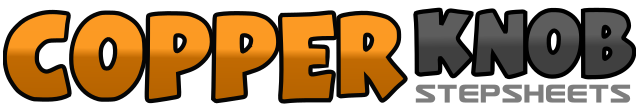 .......Count:32Wall:4Level:Improver / Intermediate.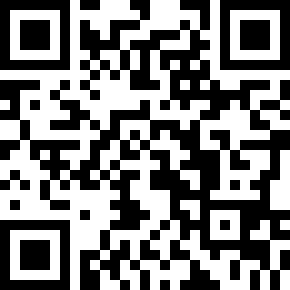 Choreographer:Amanda Pearce (USA) - November 2021Amanda Pearce (USA) - November 2021Amanda Pearce (USA) - November 2021Amanda Pearce (USA) - November 2021Amanda Pearce (USA) - November 2021.Music:America's Sweetheart - Elle KingAmerica's Sweetheart - Elle KingAmerica's Sweetheart - Elle KingAmerica's Sweetheart - Elle KingAmerica's Sweetheart - Elle King........1-2Step fwd L, ½ Turn over R shoulder3&4Shuffle L R L5-6Full turn over L shoulder7-8Slide R stepping down on R, Touch L foot next to R1-2Kick fwd L, make ¼ turn L and kick L keeping weight on R foot the whole time3&4Step back on L, Step R next to L, Step fwd L5-6Make ¼ turn over L shoulder touching R toe fwd, Step down R7-8Make ¼ turn over R shoulder touching L toe fwd, Step down L1-2¼ turn R and cross R behind L, Step L to L side3&4cross R in front of L and shuffle R L R5-6Step L to L side and make a ¼ pivot turn over R shoulder stepping on R7-8Step fwd L, Make 1/4 turn over L shoulder stepping out R1-2Make ½ turn over L shoulder stepping out L, Continue with another ½ turn over L shoulder steppin out R (makes a full turn)3&4Cross L behind R, Step R to R side, Cross L in front of R5-6Make a ¼ turn over L shoulder while sliding back on R leg, Touch L foot next to R7&8Kick L leg Fwd, Step L next to R, Step FWD R